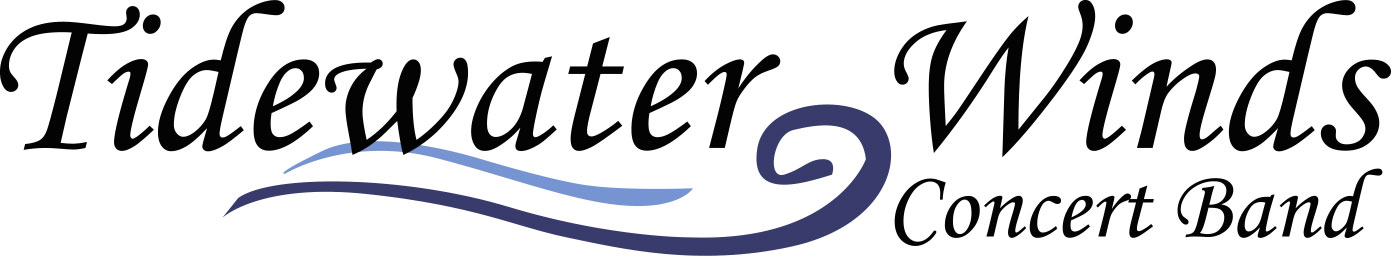 Education Programs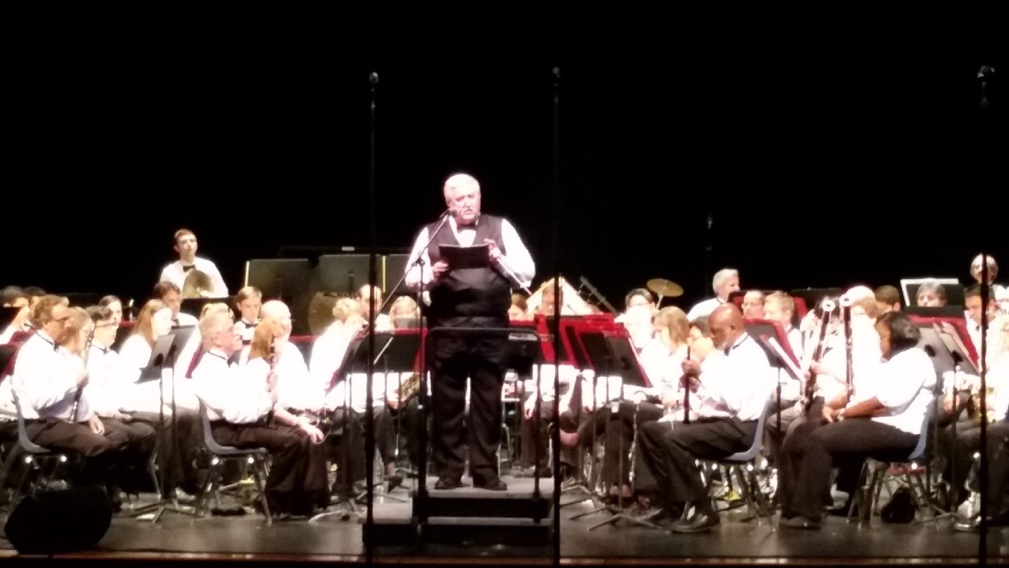 Tidewater Winds Education Program offers three elements of engagement… In-school performance, Master Classes and our Summer Student-Internship. Call for pricing.757-480-0953 / www.tidewaterwinds.org